Using meshes for MeSH term enrichment and semantic analysesGuangchuang Yudata(GSE12418_eset, package="curatedOvarianData")
eset = Biobase::exprs(GSE12418_eset)
d = data.frame(gene=rownames(eset), expr=apply(eset, 1, median, na.rm=T))
id=clusterProfiler::bitr(d$gene, "SYMBOL", 'ENTREZID', 'org.Hs.eg.db')## 'select()' returned 1:many mapping between keys and columns## Warning in clusterProfiler::bitr(d$gene, "SYMBOL", "ENTREZID",
## "org.Hs.eg.db"): 3% of input gene IDs are fail to map...d <- merge(d, id, by.x='gene', by.y='SYMBOL')

geneList = d$expr
names(geneList) = d$ENTREZID
geneList = sort(geneList, decreasing=T)
de = names(geneList)[abs(geneList) >1]

library(meshes)
data(hsamd)x <- enrichMeSH(de, MeSHDb = "MeSH.Hsa.eg.db", database='gendoo', category = 'C')
x <- DOSE::setReadable(x, 'org.Hs.eg.db', 'ENTREZID')
y <- gseMeSH(geneList, MeSHDb = "MeSH.Hsa.eg.db", database='gendoo', category = 'C', nPerm=10000)p1 <- dotplot(x, showCategory=15)
p2 <- cnetplot(x, foldChange=geneList)
p3 <- emapplot(x)
p4 <- ridgeplot(y, fill='pvalue', showCategor=15) 

require(cowplot)
plot_grid(p1, p4, ncol=1, labels=c("C", "D")) %>% 
    plot_grid(p3, ., ncol=2, labels = c("B", "")) %>% 
    plot_grid(p2, ., ncol=1, labels = c("A", ""), rel_heights=c(.8, 1))    ## Picking joint bandwidth of 0.224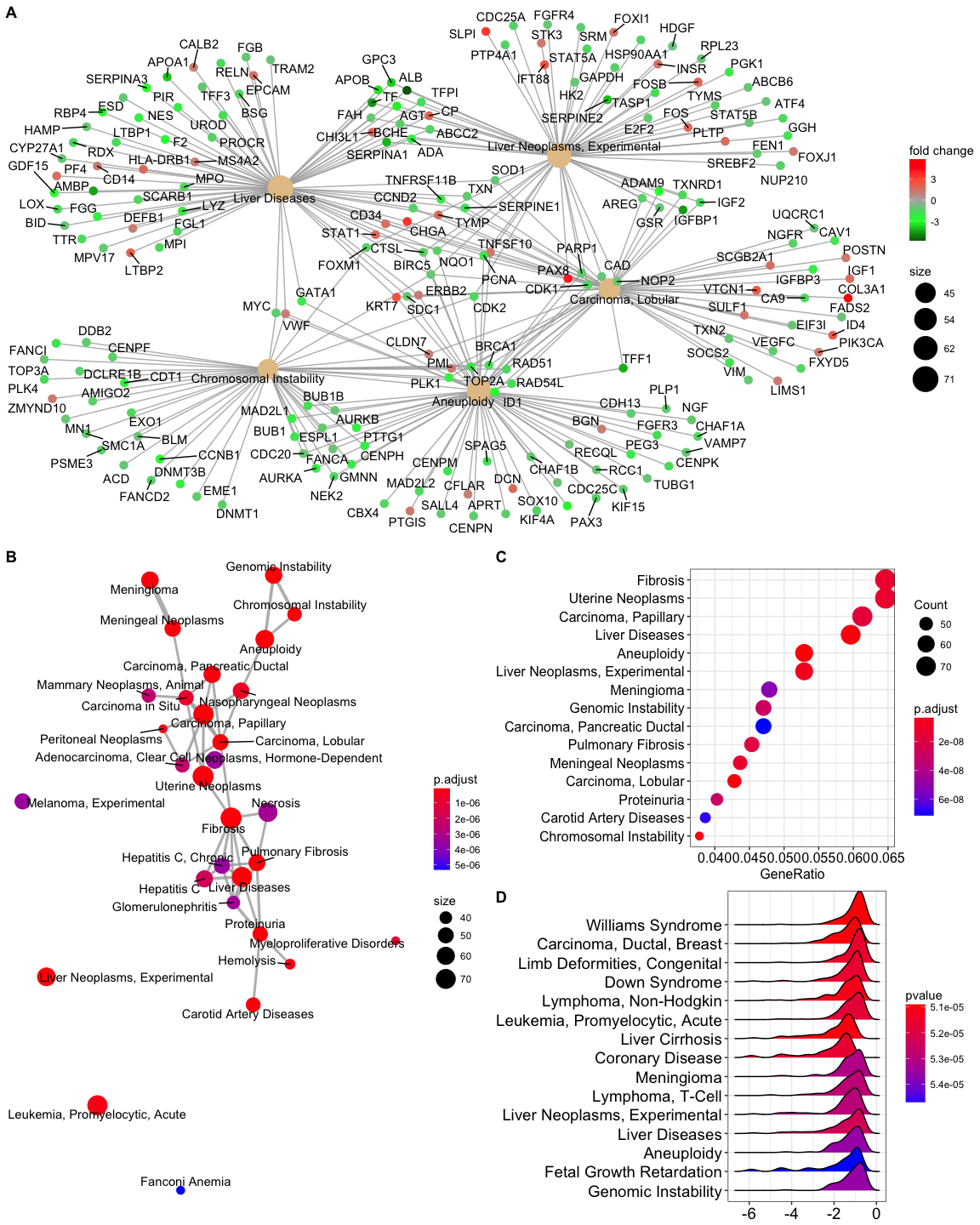 Session InfosessionInfo()## R version 3.4.3 (2017-11-30)
## Platform: x86_64-apple-darwin15.6.0 (64-bit)
## Running under: macOS High Sierra 10.13.3
## 
## Matrix products: default
## BLAS: /Library/Frameworks/R.framework/Versions/3.4/Resources/lib/libRblas.0.dylib
## LAPACK: /Library/Frameworks/R.framework/Versions/3.4/Resources/lib/libRlapack.dylib
## 
## locale:
## [1] en_US.UTF-8/en_US.UTF-8/en_US.UTF-8/C/en_US.UTF-8/en_US.UTF-8
## 
## attached base packages:
## [1] parallel  stats4    stats     graphics  grDevices utils     datasets 
## [8] methods   base     
## 
## other attached packages:
##  [1] cowplot_0.9.2        ggplot2_2.2.1        meshes_1.5.2        
##  [4] org.Hs.eg.db_3.5.0   AnnotationDbi_1.40.0 IRanges_2.12.0      
##  [7] S4Vectors_0.16.0     Biobase_2.38.0       BiocGenerics_0.24.0 
## [10] DOSE_3.5.2           rvcheck_0.0.9        rmarkdown_1.9       
## [13] roxygen2_6.0.1       magrittr_1.5         BiocInstaller_1.28.0
## 
## loaded via a namespace (and not attached):
##  [1] viridis_0.5.1         tidyr_0.8.0           bit64_0.9-7          
##  [4] viridisLite_0.3.0     splines_3.4.3         ggraph_1.0.1         
##  [7] assertthat_0.2.0      DO.db_2.9             blob_1.1.1           
## [10] ggrepel_0.7.0         pillar_1.2.1          RSQLite_2.1.0        
## [13] backports_1.1.2       glue_1.2.0            digest_0.6.15        
## [16] qvalue_2.10.0         colorspace_1.3-2      htmltools_0.3.6      
## [19] plyr_1.8.4            pkgconfig_2.0.1       clusterProfiler_3.7.1
## [22] purrr_0.2.4           GO.db_3.5.0           scales_0.5.0         
## [25] tweenr_0.1.5          enrichplot_0.99.14    BiocParallel_1.12.0  
## [28] ggforce_0.1.1         tibble_1.4.2          UpSetR_1.3.3         
## [31] lazyeval_0.2.1        memoise_1.1.0         evaluate_0.10.1      
## [34] MASS_7.3-49           xml2_1.2.0            tools_3.4.3          
## [37] data.table_1.10.4-3   stringr_1.3.0         MeSH.db_1.9.0        
## [40] munsell_0.4.3         bindrcpp_0.2.2        compiler_3.4.3       
## [43] rlang_0.2.0           units_0.5-1           grid_3.4.3           
## [46] ggridges_0.5.0        igraph_1.2.1          labeling_0.3         
## [49] gtable_0.2.0          DBI_0.8               reshape2_1.4.3       
## [52] R6_2.2.2              gridExtra_2.3         knitr_1.20           
## [55] dplyr_0.7.4           MeSHDbi_1.14.0        bit_1.1-12           
## [58] udunits2_0.13         bindr_0.1.1           fastmatch_1.1-0      
## [61] commonmark_1.4        fgsea_1.4.1           rprojroot_1.3-2      
## [64] GOSemSim_2.5.1        stringi_1.1.7         Rcpp_0.12.16